  ANEXO 1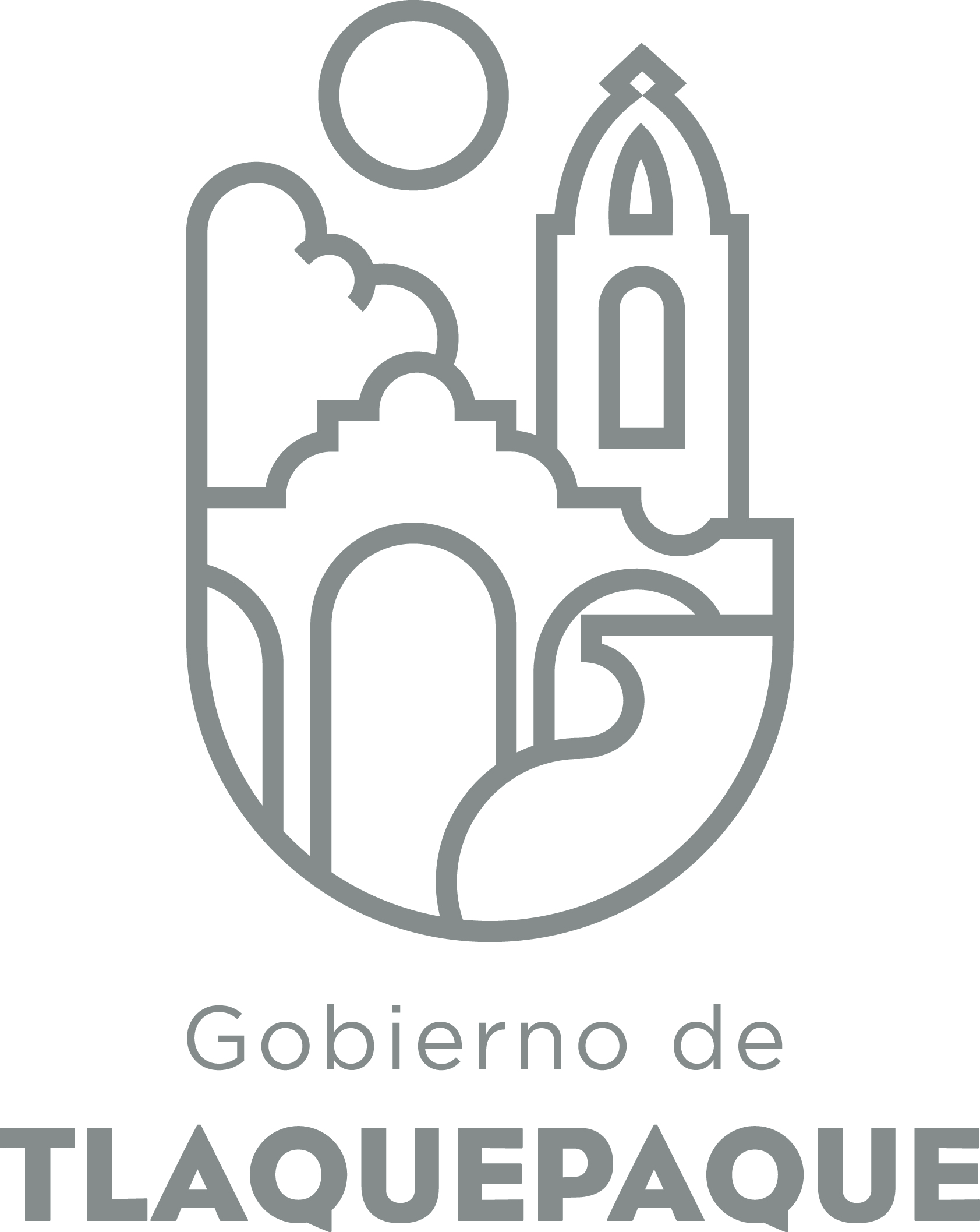 1.- DATOS GENERALESANEXO 22.- OPERACIÓN DE LA PROPUESTARecursos empleados para la realización del Programa/Proyecto/Servicio/Campaña (PPSC) DIRECCIÓN GENERAL DE POLÍTICAS PÚBLICASCARATULA PARA LA ELABORACIÓN DE PROYECTOS.A)Nombre del programa/proyecto/servicio/campañaA)Nombre del programa/proyecto/servicio/campañaA)Nombre del programa/proyecto/servicio/campañaA)Nombre del programa/proyecto/servicio/campañaPlataforma Nacional de TransparenciaPlataforma Nacional de TransparenciaPlataforma Nacional de TransparenciaPlataforma Nacional de TransparenciaPlataforma Nacional de TransparenciaPlataforma Nacional de TransparenciaEjeEje66B) Dirección o Área ResponsableB) Dirección o Área ResponsableB) Dirección o Área ResponsableB) Dirección o Área ResponsableDirección de Transparencia.Dirección de Transparencia.Dirección de Transparencia.Dirección de Transparencia.Dirección de Transparencia.Dirección de Transparencia.EstrategiaEstrategia6.36.3C)  Problemática que atiende la propuestaC)  Problemática que atiende la propuestaC)  Problemática que atiende la propuestaC)  Problemática que atiende la propuestaDar cumplimiento a las obligaciones que traen consigo la Ley General de Transparencia y los Lineamientos emitidos por el Sistema Nacional de Transparencia, en cuanto a la publicación de información de forma permanente y actualizada.Dar cumplimiento a las obligaciones que traen consigo la Ley General de Transparencia y los Lineamientos emitidos por el Sistema Nacional de Transparencia, en cuanto a la publicación de información de forma permanente y actualizada.Dar cumplimiento a las obligaciones que traen consigo la Ley General de Transparencia y los Lineamientos emitidos por el Sistema Nacional de Transparencia, en cuanto a la publicación de información de forma permanente y actualizada.Dar cumplimiento a las obligaciones que traen consigo la Ley General de Transparencia y los Lineamientos emitidos por el Sistema Nacional de Transparencia, en cuanto a la publicación de información de forma permanente y actualizada.Dar cumplimiento a las obligaciones que traen consigo la Ley General de Transparencia y los Lineamientos emitidos por el Sistema Nacional de Transparencia, en cuanto a la publicación de información de forma permanente y actualizada.Dar cumplimiento a las obligaciones que traen consigo la Ley General de Transparencia y los Lineamientos emitidos por el Sistema Nacional de Transparencia, en cuanto a la publicación de información de forma permanente y actualizada.Línea de AcciónLínea de AcciónC)  Problemática que atiende la propuestaC)  Problemática que atiende la propuestaC)  Problemática que atiende la propuestaC)  Problemática que atiende la propuestaDar cumplimiento a las obligaciones que traen consigo la Ley General de Transparencia y los Lineamientos emitidos por el Sistema Nacional de Transparencia, en cuanto a la publicación de información de forma permanente y actualizada.Dar cumplimiento a las obligaciones que traen consigo la Ley General de Transparencia y los Lineamientos emitidos por el Sistema Nacional de Transparencia, en cuanto a la publicación de información de forma permanente y actualizada.Dar cumplimiento a las obligaciones que traen consigo la Ley General de Transparencia y los Lineamientos emitidos por el Sistema Nacional de Transparencia, en cuanto a la publicación de información de forma permanente y actualizada.Dar cumplimiento a las obligaciones que traen consigo la Ley General de Transparencia y los Lineamientos emitidos por el Sistema Nacional de Transparencia, en cuanto a la publicación de información de forma permanente y actualizada.Dar cumplimiento a las obligaciones que traen consigo la Ley General de Transparencia y los Lineamientos emitidos por el Sistema Nacional de Transparencia, en cuanto a la publicación de información de forma permanente y actualizada.Dar cumplimiento a las obligaciones que traen consigo la Ley General de Transparencia y los Lineamientos emitidos por el Sistema Nacional de Transparencia, en cuanto a la publicación de información de forma permanente y actualizada.No. de PP EspecialNo. de PP EspecialD) Ubicación Geográfica / Cobertura  de ColoniasD) Ubicación Geográfica / Cobertura  de ColoniasD) Ubicación Geográfica / Cobertura  de ColoniasD) Ubicación Geográfica / Cobertura  de ColoniasLa publicación de la información en la Plataforma Nacional de Transparencia tiene una cobertura nacional.La publicación de la información en la Plataforma Nacional de Transparencia tiene una cobertura nacional.La publicación de la información en la Plataforma Nacional de Transparencia tiene una cobertura nacional.La publicación de la información en la Plataforma Nacional de Transparencia tiene una cobertura nacional.La publicación de la información en la Plataforma Nacional de Transparencia tiene una cobertura nacional.La publicación de la información en la Plataforma Nacional de Transparencia tiene una cobertura nacional.Vinc al PNDVinc al PNDE) Nombre del Enlace o ResponsableE) Nombre del Enlace o ResponsableE) Nombre del Enlace o ResponsableE) Nombre del Enlace o ResponsableMtro. Otoniel Varas de Valdez González.Mtro. Otoniel Varas de Valdez González.Mtro. Otoniel Varas de Valdez González.Mtro. Otoniel Varas de Valdez González.Mtro. Otoniel Varas de Valdez González.Mtro. Otoniel Varas de Valdez González.Vinc al PEDVinc al PEDF) Objetivo específicoF) Objetivo específicoF) Objetivo específicoF) Objetivo específicoFormatos oficiales de la Plataforma Nacional de Transparencia publicados.Formatos oficiales de la Plataforma Nacional de Transparencia publicados.Formatos oficiales de la Plataforma Nacional de Transparencia publicados.Formatos oficiales de la Plataforma Nacional de Transparencia publicados.Formatos oficiales de la Plataforma Nacional de Transparencia publicados.Formatos oficiales de la Plataforma Nacional de Transparencia publicados.Vinc al PMetDVinc al PMetDG) Perfil de la población atendida o beneficiariosG) Perfil de la población atendida o beneficiariosG) Perfil de la población atendida o beneficiariosG) Perfil de la población atendida o beneficiariosLos ciudadanos de San Pedro Tlaquepaque, en particular. Los ciudadanos de Jalisco y de México, en general.Los ciudadanos de San Pedro Tlaquepaque, en particular. Los ciudadanos de Jalisco y de México, en general.Los ciudadanos de San Pedro Tlaquepaque, en particular. Los ciudadanos de Jalisco y de México, en general.Los ciudadanos de San Pedro Tlaquepaque, en particular. Los ciudadanos de Jalisco y de México, en general.Los ciudadanos de San Pedro Tlaquepaque, en particular. Los ciudadanos de Jalisco y de México, en general.Los ciudadanos de San Pedro Tlaquepaque, en particular. Los ciudadanos de Jalisco y de México, en general.Los ciudadanos de San Pedro Tlaquepaque, en particular. Los ciudadanos de Jalisco y de México, en general.Los ciudadanos de San Pedro Tlaquepaque, en particular. Los ciudadanos de Jalisco y de México, en general.Los ciudadanos de San Pedro Tlaquepaque, en particular. Los ciudadanos de Jalisco y de México, en general.Los ciudadanos de San Pedro Tlaquepaque, en particular. Los ciudadanos de Jalisco y de México, en general.H) Tipo de propuestaH) Tipo de propuestaH) Tipo de propuestaH) Tipo de propuestaH) Tipo de propuestaJ) No de BeneficiariosJ) No de BeneficiariosK) Fecha de InicioK) Fecha de InicioK) Fecha de InicioFecha de CierreFecha de CierreFecha de CierreFecha de CierreProgramaCampañaServicioProyectoProyectoHombresMujeres6 de mayo de 2017.6 de mayo de 2017.6 de mayo de 2017.Permanente.Permanente.Permanente.Permanente.XIndenterminadoIndenterminadoFedEdoMpioxxxxI) Monto total estimadoI) Monto total estimadoI) Monto total estimadoNo requiere.No requiere.Fuente de financiamientoFuente de financiamientoA) Principal producto esperado (base para el establecimiento de metas) La publicación total de los formatos oficiales, con la periodicidad desde mayo de 2013 hasta la fecha, en la Plataforma Nacional de Transparencia.La publicación total de los formatos oficiales, con la periodicidad desde mayo de 2013 hasta la fecha, en la Plataforma Nacional de Transparencia.La publicación total de los formatos oficiales, con la periodicidad desde mayo de 2013 hasta la fecha, en la Plataforma Nacional de Transparencia.La publicación total de los formatos oficiales, con la periodicidad desde mayo de 2013 hasta la fecha, en la Plataforma Nacional de Transparencia.La publicación total de los formatos oficiales, con la periodicidad desde mayo de 2013 hasta la fecha, en la Plataforma Nacional de Transparencia.B)Actividades a realizar para la obtención del producto esperadoCapacitación a las áreas para el llenado de los formatos oficiales de la Plataforma.Capacitación en el manejo de la propia Plataforma para subir los archivos de los formatos a la misma.Seguimiento del avance de las diversas áreas del Ayuntamiento en el llenado de los formatos y su respectiva actualización en la Plataforma.Validación por parte de la Unidad de Transparencia de la correcta publicación de la información por parte de las diversas áreas del Ayuntamiento.Capacitación a las áreas para el llenado de los formatos oficiales de la Plataforma.Capacitación en el manejo de la propia Plataforma para subir los archivos de los formatos a la misma.Seguimiento del avance de las diversas áreas del Ayuntamiento en el llenado de los formatos y su respectiva actualización en la Plataforma.Validación por parte de la Unidad de Transparencia de la correcta publicación de la información por parte de las diversas áreas del Ayuntamiento.Capacitación a las áreas para el llenado de los formatos oficiales de la Plataforma.Capacitación en el manejo de la propia Plataforma para subir los archivos de los formatos a la misma.Seguimiento del avance de las diversas áreas del Ayuntamiento en el llenado de los formatos y su respectiva actualización en la Plataforma.Validación por parte de la Unidad de Transparencia de la correcta publicación de la información por parte de las diversas áreas del Ayuntamiento.Capacitación a las áreas para el llenado de los formatos oficiales de la Plataforma.Capacitación en el manejo de la propia Plataforma para subir los archivos de los formatos a la misma.Seguimiento del avance de las diversas áreas del Ayuntamiento en el llenado de los formatos y su respectiva actualización en la Plataforma.Validación por parte de la Unidad de Transparencia de la correcta publicación de la información por parte de las diversas áreas del Ayuntamiento.Capacitación a las áreas para el llenado de los formatos oficiales de la Plataforma.Capacitación en el manejo de la propia Plataforma para subir los archivos de los formatos a la misma.Seguimiento del avance de las diversas áreas del Ayuntamiento en el llenado de los formatos y su respectiva actualización en la Plataforma.Validación por parte de la Unidad de Transparencia de la correcta publicación de la información por parte de las diversas áreas del Ayuntamiento.Indicador de Resultados vinculado al PMD según Línea de Acción Indicador vinculado a los Objetivos de Desarrollo Sostenible AlcanceCorto PlazoMediano PlazoMediano PlazoMediano PlazoLargo PlazoAlcanceXXXC) Valor Inicial de la MetaValor final de la MetaValor final de la MetaNombre del indicadorFormula del indicadorFormula del indicador015,000 formatos aprox.15,000 formatos aprox.Formato oficial actualizadoFormatos oficiales requeridos / formatos oficiales publicados por el Ayto.Formatos oficiales requeridos / formatos oficiales publicados por el Ayto.Clave de presupuesto determinada en Finanzas para la etiquetación de recursosClave de presupuesto determinada en Finanzas para la etiquetación de recursosClave de presupuesto determinada en Finanzas para la etiquetación de recursosCronograma Anual  de ActividadesCronograma Anual  de ActividadesCronograma Anual  de ActividadesCronograma Anual  de ActividadesCronograma Anual  de ActividadesCronograma Anual  de ActividadesCronograma Anual  de ActividadesCronograma Anual  de ActividadesCronograma Anual  de ActividadesCronograma Anual  de ActividadesCronograma Anual  de ActividadesCronograma Anual  de ActividadesCronograma Anual  de ActividadesD) Actividades a realizar para la obtención del producto esperado 201720172017201720172017201720172017201720172017D) Actividades a realizar para la obtención del producto esperado ENEFEBMZOABRMAYJUNJULAGOSEPOCTNOVDICCapacitación a las áreas para el llenado de los formatos oficiales de la Plataforma.XXCapacitación en el manejo de la propia Plataforma para subir los archivos de los formatos a la misma.XSeguimiento del avance de las diversas áreas del Ayuntamiento en el llenado de los formatos y su respectiva actualización en la Plataforma.XValidación por parte de la Unidad de Transparencia de la correcta publicación de la información por parte de las diversas áreas del Ayuntamiento.XE) Recursos HumanosNúmero F) Recursos MaterialesNúmero/LitrosTipo de financiamiento del recursoTipo de financiamiento del recursoG) Recursos Financieros MontoE) Recursos HumanosNúmero F) Recursos MaterialesNúmero/LitrosProveeduría Fondo RevolventeG) Recursos Financieros MontoPersonal que participa en éste PPSC4Vehículos empleados para éste PPSCNo aplicaNo aplicaNo aplicaMonto total del Recurso obtenido mediante el fondo REVOLVENTE que se destina a éste PPSCNo aplicaPersonal que participa en éste PPSC4Combustible mensual que consumen los vehículos empleados para éste PPSCNo aplicaNo aplicaNo aplicaMonto total del Recurso obtenido mediante el fondo REVOLVENTE que se destina a éste PPSCNo aplicaPersonal que participa en éste PPSC4Computadoras empleadas para éste PPSC4No aplicaNo aplicaMonto total del Recurso obtenido mediante el fondo REVOLVENTE que se destina a éste PPSCNo aplica